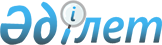 Облыс әкiмiнiң резервтiк қорының қаражатын пайдаланудың тәртiбiн бекiту туралы
					
			Күшін жойған
			
			
		
					Қызылорда облысы әкімінің 1997 жылғы 10 маусымдағы № 506 шешімі. Қызылорда облысының Әділет басқармасында 1997 жылғы 13 маусымда № 15 болып тіркелді. Күші жойылды - Қызылорда облысы әкімдігінің 2004 жылғы 20 желтоқсандағы № 247 қаулысымен
      Ескерту. Күші жойылды - Қызылорда облысы әкімдігінің 20.12.2004 № 247 қаулысымен.
      Қазақстан Республикасы Үкіметінің 1997 жылғы 22 сәуірдегі № 620 қаулысына сәйкес және резервтік қорының қаражатын тиімді және нысаналы пайдалану мақсатында, сондай-ақ пайда болған тосын жағдаяттарды жедел қаржыландыру үшін ШЕШІМ ЕТЕМІН:
      1. Қоса беріліп отырған облыс әкімінің резервтік қорының қаражатын пайдаланудың тәртібі бекітілсін.
      2. Аудандар мен Қызылорда қаласы әкімдеріне тиісті жергілікті бюджеттердің резервтік қорының қаражатын пайдаланудың тәртібін әзірлеу және оны бекіту ұсынылсын.
					© 2012. Қазақстан Республикасы Әділет министрлігінің «Қазақстан Республикасының Заңнама және құқықтық ақпарат институты» ШЖҚ РМК
				
      Әкім

Б. Сапарбаев
